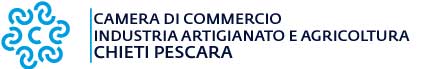 39^ edizione “Premio Fedeltà al Lavoro e Progresso Economico”DOMANDA MODELLO LAVORATORISPETT.LE CCIAA CHIETI PESCARAP.ZZA G.B. VICO, 366100 CHIETIvia raccomandata a/roppure via pec: cciaa@pec.chpe.camcom.itIl/la sottoscritto/a………………………………………….nato/a a…………..…………………………… (…...), il……………………… residente a.………………………………… (……) via………………….………………………cap………….tel……………….……..cell…..…………...………., cittadino/a italiano/a (per la Categoria V), senza precedenti penali, in qualità di:(1)*…………………………………………. dal…………………….… in impresa operante nel settore/categoria (2)*………………………………………,ovverotitolare di un brevetto per invenzione industriale di particolare interesse o valore sociale (Categoria III), conseguito nell’ultimo quinquennio,C  H  I  E  D  Edi partecipare alla 39^ edizione del “Premio Fedeltà al Lavoro e Progresso Economico”.A tal fine dichiara di non aver conseguito lo stesso Premio dalle cessate Camere di Commercio di Chieti o di Pescara.Allega:proprio curriculum vitae attestante, in particolare, la ragione sociale del datore di lavoro, i periodi di servizio prestati e la sede di lavoro abituale;estratto conto previdenziale attestante tutti gli anni di contribuzione versati;comunicazione degli estremi del brevetto conseguito e breve descrizione (per la Categoria III);ogni altro atto, attestato o documento, idoneo a comprovare il possesso di ulteriori titoli e/o requisiti e/o anzianità di servizio (categoria I-II-III e categoria V);autorizzazione al trattamento dei dati personali – Modello Informativa della privacy;fotocopia del documento di identità con firma autografa.Chiede che ogni eventuale comunicazione venga inoltrata al seguente indirizzo: Via……………………………, cap………..Città….…………..…………(…….) cell…………………… oppure alla pec: ………………………………….Dichiara di essere consapevole della veridicità della presente domanda e di essere a conoscenza delle sanzioni penali di cui all'art. 76 del D.P.R. 28.12.2000 n.445 e s.m in caso di false dichiarazioni.Luogo e data, __________________  					       Firma                                                                                                                      _______________________Le domande non corredate da un valido documento di riconoscimento con firma olografa non potranno essere prese in considerazione; potrà peraltro essere concesso un breve termine per la loro regolarizzazione.*(1) Lavoratore autonomo, Dipendente, Dirigente, Pensionato, eccetera.*(2) Agricoltura, Caccia e Pesca, Industria, Commercio, Artigianato, Servizi.